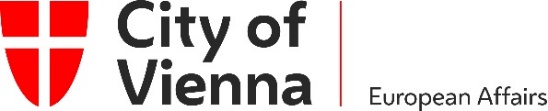 Umowa o dofinansowaniePomiędzy Instytucją Zarządzającą Interreg EUROPA ŚRODKOWA a Partnerem głównym projektu«Project ID»; «Acronym»Poniższa Umowa pomiędzy Miastem Wiedeń reprezentowanym przez Wydział urzędu miejskiego 27 (Magistratsabteilung 27)Sprawy Europejskie Friedrich-Schmidt-Platz 3, A-1082 Wiedeń, Austria- działającym jako Instytucja Zarządzająca Programem Interreg EUROPA ŚRODKOWA – zwany dalej instytucją zarządzającą (IZ) – w imieniu Republiki Federalnej Austrii, Republiki Chorwacji, Republiki Czeskiej, Republiki Federalnej Niemiec, Republiki Węgierskiej, Republiki Włoskiej, Rzeczypospolitej Polskiej, Republiki Słowackiej i Republiki Słowenii. oraz«LP» z siedzibą pod adresem«Address»reprezentowanym przez «Legal Representative»- dalej zwany partnerem wiodącym (PW), czyli beneficjentem wiodącym, zgodnie z definicją zawartą w Artykule 26 Rozporządzenia (UE) 2021/1059zostaje zawarta na podstawie zasad i dokumentów określonych w § 1 niniejszej umowy i określa przepisy wykonawcze dotyczące projektu ID projektu, tytuł projektu / skrót§ 1Ramy prawne i podstawy umowneUmowa zostaje zawarta na podstawie następujących przepisów prawnych:Rozporządzenia, akty delegowane i akty wykonawcze w sprawie europejskich funduszy strukturalnych i inwestycyjnych na okres 2021–2027, w szczególności Artykuł 22 ust. 6 Rozporządzenia Parlamentu Europejskiego i Rady (UE) 2021/1059 z dnia 24 czerwca 2021 r;dokument Programu Interreg EUROPA ŚRODKOWA 2021-2027 zatwierdzony przez Komisję Europejską w dniu 23 marca 2022 (Decyzja nr C(2022) 1694 final);Przepisy prawa Republiki Austrii mające zastosowanie do niniejszego stosunku umownego.Następujące przepisy prawa i dokumenty stanowią ramy prawne obowiązujące w odniesieniu do praw i obowiązków stron niniejszej umowy:Rozporządzenie Parlamentu Europejskiego i Rady (UE, Euratom) 2018/1046 w sprawie zasad finansowych mających zastosowanie do budżetu ogólnego Unii, zmieniające rozporządzenia (UE) nr 1296/2013, (UE) nr 1301/2013, (UE) nr 1303/2013, (UE) nr 1304/2013, (UE) nr 1309/2013, (UE) nr 1316/2013, (UE) nr 223/2014 i (UE) nr 283/2014 oraz decyzję nr 541/2014/UE, a także uchylające rozporządzenie (UE, Euratom) nr 966/2012 (Rozporządzenie Finansowe) wraz z aktami delegowanymi i aktami wykonawczymi;Rozporządzenia, a także akty delegowane i akty wykonawcze w sprawie europejskich funduszy strukturalnych i inwestycyjnych na okres 2021–2027, w szczególności:Rozporządzenie Parlamentu Europejskiego i Rady (UE) 2021/1060 z dnia 24 czerwca 2021 r. ustanawiające wspólne przepisy dotyczące Europejskiego Funduszu Rozwoju Regionalnego, Europejskiego Funduszu Społecznego Plus, Funduszu Spójności, Funduszu na rzecz Sprawiedliwej Transformacji i Europejskiego Funduszu Morskiego, Rybackiego i Akwakultury, a także przepisy finansowe na potrzeby tych funduszy oraz na potrzeby Funduszu Azylu, Migracji i Integracji, Funduszu Bezpieczeństwa Wewnętrznego i Instrumentu Wsparcia Finansowego na rzecz Zarządzania Granicami i Polityki Wizowej (rozporządzenie w sprawie wspólnych przepisów – dalej CPR);Rozporządzenie Parlamentu Europejskiego i Rady (UE) 2021/1058 z dnia 24 czerwca 2021 r. w sprawie Europejskiego Funduszu Rozwoju Regionalnego i Funduszu Spójności (dalej Rozporządzenie EFRR);Rozporządzenie Parlamentu Europejskiego i Rady (UE) 2021/1059 z dnia 24 czerwca 2021 r. w sprawie przepisów szczegółowych dotyczących celu „Europejska współpraca terytorialna” (Interreg) wspieranego w ramach Europejskiego Funduszu Rozwoju Regionalnego oraz instrumentów finansowania zewnętrznego (dalej Rozporządzenie Interreg)Inne rozporządzenia i dyrektywy mające zastosowanie do realizacji projektów współfinansowanych z EFRR.Art. 107 i 108 Traktatu o funkcjonowaniu Unii Europejskiej; Rozporządzenie Komisji (UE) nr 1407/2013 w sprawie stosowania art. 107 i 108 Traktatu o funkcjonowaniu Unii Europejskiej do pomocy de minimis; Rozporządzenie Komisji (UE) nr 651/2014 uznające niektóre rodzaje pomocy za zgodne z rynkiem wewnętrznym w zastosowaniu art. 107 i 108 Traktatu (ogólne rozporządzenie w sprawie wyłączeń grupowych – GBER) oraz jego zmiany, w szczególności Rozporządzenie Komisji (UE) 2021/1237 zmieniające rozporządzenie (UE) nr 651/2014 uznające niektóre rodzaje pomocy za zgodne z rynkiem wewnętrznym w zastosowaniu art. 107 i 108 Traktatu; akty delegowane i akty wykonawcze, jak również wszystkie mające zastosowanie decyzje i orzeczenia w dziedzinie pomocy publicznej;Wszystkie inne unijne przepisy prawne i zasady mające zastosowanie do PW i jego partnerów projektu (dalej PP), w tym ustawodawstwo określające przepisy dotyczące zamówień publicznych, konkurencji i wchodzenia na rynek, zrównoważonego rozwoju i ochrony środowiska, w sprawie równych szans, niedyskryminacji i równości płci;Zasady krajowe mające zastosowanie do PW i PP oraz ich działań;Wszystkie podręczniki, wytyczne i inne dokumenty istotne na potrzeby realizacji projektu (np. podręcznik programu i specyfikacje istotnych warunków zamówienia) w ich mających zastosowanie/najnowszych wersjach zamieszczonych na stronie internetowej programu.W przypadku zmian wyżej wspomnianych norm prawnych i dokumentów, oraz wszelkich innych dokumentów istotnych w odniesieniu do stosunku umownego (np. formularza wniosku), wersją obowiązującą będzie wersja najbardziej aktualna.§ 2Przyznanie dofinansowaniaNa podstawie formularza wniosku i załączonych dokumentów (zwanych dalej łącznie „dokumentami wniosku”) w ich najnowszej wersji złożonej przez PW za pośrednictwem wspólnego elektronicznego systemu monitorowania programu (zwanego dalej „Jems”), zgodnie z decyzją Komitetu Monitorującego programu (zwanego dalej KM) z dnia <data> (i ewentualnymi decyzjami zmieniającymi) przyznaje się PW dotację celową na projekt «Indexproject ID», «Title»ze środków Programu Interreg EUROPA ŚRODKOWA.Maksymalna kwota przyznanego dofinansowania z EFRR: 	xxxxx euro (€)Zatwierdzone współfinansowanie partnerów 	xxxxx euro (€)Zatwierdzony budżet projektu:	xxxxxx euro (€)Stopa dofinansowania:								80%§ 3Warunki finansowaniaDofinansowania udziela się wyłącznie na potrzeby projektu opisanego w najnowszej wersji dokumentów wniosku, zgodnie z warunkami określonymi przez KM. Formularz wniosku, wraz z załącznikami, zatwierdzony przez KM, stanowi nieodłączną część niniejszej umowy.Dofinansowanie jest wypłacane pod warunkiem, że Komisja Europejska udostępni środki w zakresie opisanym powyżej, i że Partnerstwo przestrzega wszystkich obowiązujących zasad unijnych i krajowych. Jeżeli środki nie są dostępne, IZ nie ponosi odpowiedzialności za opóźnione lub brakujące płatności. Jeżeli Komisja Europejska nie udostępni środków z przyczyn, na które władze programu nie mają wpływu, IZ ma prawo rozwiązać niniejszą umowę a wszelkie roszczenia PW lub PP wobec IZ – niezależnie od przyczyn – są wykluczone. W takim przypadku PW zostanie odpowiednio poinformowany przez IZ i poinstruowany co do kolejnych działań, które należy podjąć.PW przyjmuje dofinansowanie i zobowiązuje się zrealizować projekt na własną odpowiedzialność, zgodnie z odpowiednimi przepisami i rozporządzeniami, łącznie z tymi wymienionymi w § 1. Jeżeli stanie się wiadome, że w ramach projektu maksymalna kwota dofinansowania z EFRR przyznana na potrzeby projektu przez KM nie zostanie wydana, KM może podjąć decyzję o odpowiednim zmniejszeniu przyznanej kwoty zgodnie z procedurą określoną w podręczniku programu.Warunkiem wypłaty dofinansowania jest podpisanie niniejszej umowy o dofinansowanie przez strony niniejszej umowy.Jeżeli jeden lub większa liczba wskaźników produktu i rezultatu, określonych w najnowszej wersji formularza wniosku, nie zostaną osiągnięte, mogą zostać wprowadzone działania naprawcze, aby zagwarantować realizację projektu, jak również aby ograniczyć do minimum wpływ na poziomie programu (np. dostosowanie projektu do zmienionej sytuacji) zgodnie z procedurami określonymi w podręczniku programu.Jeżeli projekt nie spełnia ustaleń umownych dotyczących terminowości, absorpcji budżetu i osiągnięcia produktów i rezultatów, określonych w najnowszej zatwierdzonej wersji formularza wniosku, w ramach programu może zostać zmniejszona alokacja EFRR dla projektu lub, w razie konieczności, projekt może zostać wstrzymany przez rozwiązanie umowy o dofinansowanie§ 4Okres realizacji projektu i obowiązywania umowy Daty rozpoczęcia i zakończenia projektu to:Data rozpoczęcia: <dd/mm/rrrr>Data zakończenia: <dd/mm/rrrr>Obowiązki administracyjne PW i PP związane z zamknięciem projektu zostaną zrealizowane w ciągu trzech miesięcy po dacie zakończenia realizacji projektu. Bardziej szczegółowe postanowienia dotyczące zamknięcia projektu znajdują się w podręczniku programu.Bez uszczerbku dla przepisów dotyczących realizacji projektu i kwalifikowalności wydatków, jak również zasad dotyczących pomocy publicznej, niniejsza umowa wygasa zgodnie z zobowiązaniami dotyczącymi dostępności dokumentów, określonymi w Artykule 82 CPR.§ 5Kwalifikowalność kosztówNa koszty kwalifikujące się do dofinansowania zgodnie z § 2.1 niniejszej umowy składają się wyłącznie koszty kwalifikowane niezbędne do realizacji działań i realizacji produktów i rezultatów zgodnie z zatwierdzonym formularzem wniosku. Kwalifikowalność kosztów do dofinansowania z EFRR jest uregulowana w rozporządzeniach dotyczących europejskich funduszy strukturalnych i inwestycyjnych [art. 63–67 CPR, rozdział V Rozporządzenia EFRR], jak również w opracowanych na ich podstawie zasadach programu dotyczących kwalifikowalności zawartych w podręczniku programu. Wszystkie zasady programu są opublikowane na stronie internetowej programu.Do współfinansowania z EFRR kwalifikują się wyłącznie wydatki poniesione i opłacone przez PP, z wyjątkiem wydatków obliczonych jako kwoty ryczałtowe lub na podstawie stawki ryczałtowej.PW zobowiązuje się dokładnie przeanalizować i przestrzegać tych zasad kwalifikowalności oraz przenieść to zobowiązanie w formie umownej na partnerów projektuW przypadku nieprzestrzegania obowiązujących zasad władze programu mogą podjąć działania naprawcze i wyłączyć niekwalifikowalne wydatki z budżetu projektu.§ 6Wnioski o płatność i wypłata dofinansowaniaPW może wnioskować o wypłatę wkładu EFRR w imieniu projektu zgodnie z zasadą należytego zarządzania finansami (określoną przez zasadę oszczędności, efektywności i skuteczności) oraz po wykazaniu użyteczności nabytych elementów. W tym celu PW musi przedstawić dowody postępów projektu w kierunku osiągnięcia produktów i rezultatów określonych w zatwierdzonym formularzu wniosku, poprzez przestrzeganie procedur określonych w podręczniku programu oraz tych opisanych w § 7 niniejszego dokumentu Wypłata wnioskowanych kosztów następuje z zastrzeżeniem, że płatność kwoty jest wymagalna zgodnie z harmonogramem, o którym mowa w § 7.1 niniejszego dokumentu, oraz że Komisja Europejska zapłaciła wcześniej odpowiednie kwoty.Ponadto wypłata środków następuje pod warunkiem, że można wykazać zgodność z prawem i regularność działań, do których odnoszą się wydatki przez krajowego kontrolera wyznaczonego zgodnie z krajowymi przepisami w tym zakresie oraz że wszystkie dokumenty potwierdzające i poświadczenia wymagane do oceny IZ/WS zostały złożone w terminie. IZ zastrzega sobie prawo do nieprzyjęcia – w części lub w całości – poświadczeń wydatków opisanych w § 8 niniejszej umowy, jeżeli, zgodnie z wynikami jej własnych kontroli i/lub kontroli lub audytów przeprowadzonych przez inny organ, takie poświadczenie lub podane w nim fakty okażą się być błędne, lub jeżeli działania, których dotyczą, nie są zgodne z ramami prawnymi określonymi w § 1 niniejszego dokumentu. W takim przypadku IZ zmniejszy wnioskowaną poświadczoną kwotę, zażąda zwrotu wypłaconych nienależnie środków lub odliczy je od kwoty następnego wniosku o płatność złożonego przez PW, jeżeli jest to możliwe. Zgodnie z art. 74 ust. 1 pkt b CPR płatności w ramach projektu mogą zostać częściowo lub w całości zawieszone w przypadku podejrzenia wystąpienia nieprawidłowości. IZ ma prawo do wstrzymania płatności z EFRR na rzecz określonego beneficjenta (PW lub PP) lub projektu jako całości do czasu wyjaśnienia wszystkich niejasnych kwestii związanych z realizacją, zarządzaniem i sprawozdawczością.IZ, za pośrednictwem wspólnego sekretariatu (dalej WS), może zażądać przekazania odpowiednich informacji w dowolnym momencie. PW musi przekazać te informacje w żądanym terminie. PW będzie również przekazywać informacje i/lub żądane dokumenty innym instytucjom programu, trybunałom obrachunkowym lub innym instytucjom kontrolnym w ramach ich zakresu odpowiedzialnościW przypadku błędów systemowych wykrytych w ramach audytów, IZ ma również prawo do czasowego wstrzymania płatności. Wstrzymanie płatności zostaje zniesione niezwłocznie po wycofaniu uwag i/lub zastrzeżeń zgłoszonych przez właściwe podmioty. IZ zapewnia, że WP otrzymuje płatności zatwierdzonego wkładu z programu w terminie i w pełnej wysokości. Nie dokonuje się żadnych potrąceń, zatrzymań ani nie pobiera się dalszych szczególnych opłat, które zmniejszyłyby kwotę płatności, bez uszczerbku dla postanowień określonych powyżej w niniejszym artykule. Wkład EFRR wypłacany przez IZ nie przekracza udziału EFRR wynikającego z kwoty kwalifikowalnej zweryfikowanej przez każdą odpowiedzialną instytucję kontrolną zgodnie z § 8 niniejszego dokumentu.IZ wypłaca środki jedynie wówczas, gdy PW przedstawi przynajmniej następujące informacje: dane rachunku bankowego PW, miejsce przechowywania dokumentów projektu w siedzibie PW i każdego PP, dowody na podpisanie umowy partnerstwa (jak wskazano w § 10 niniejszego dokumentu). Takie informacje mają być zawarte w odpowiednich sekcjach w systemie Jems.Środki będą wypłacane wyłącznie w euro (EUR; €). Ryzyko walutowe będzie ponosił PW. Dofinansowanie zostanie przekazane na rachunek wskazany przez PW w sekcji „informacje dodatkowe” systemu Jems. Poprzez wypłacenie dofinansowania zgodnie z niniejszą umową IZ wypełnia swoje obowiązki wynikające z niniejszej umowy.Zgodnie z art. 26 ust. 2 Rozporządzenia Interreg, PW zapewni, aby PP otrzymali łączną kwotę ich części środków EFRR możliwie jak najszybciej i w pełnej wysokości, chyba że partnerstwo postanowi inaczej. Płatności, w odniesieniu do których wnioski nie zostały złożone w terminie ani w całości, lub zostały złożone niezgodnie z harmonogramem płatności określonym w § 7.1 i przeglądową tabelą celów i terminów sprawozdań załączoną do niniejszej umowy, mogą zostać utracone.§ 7Sprawozdawczość Aby wykazać postępy w realizacji projektu zgodnie z § 6.1 niniejszego dokumentu PW musi przedłożyć IZ za pośrednictwem WS dowody na postępy w realizacji projektu – w tym złożyć wspólne sprawozdania z postępów – zgodnie z harmonogramem wskazanym w przeglądowej tabeli celów i terminów sprawozdań załączonej do niniejszej umowy. Zmiany tych terminów wymagają wcześniejszej zgody IZ Dalsze szczegółowe informacje na temat procedur sprawozdawczości są określone w podręczniku programuOkresowe wspólne sprawozdania z postępów są dwojakiego rodzaju: wspólne sprawozdania z działalności i wspólne sprawozdania finansowe. Terminy składania są zróżnicowane w zależności od rodzaju okresowego wspólnego sprawozdania z postępów, jak wskazano w przeglądowej tabeli celów i terminów sprawozdań załączonej do niniejszej umowy. Ostatnie wspólne sprawozdanie finansowe i wspólne sprawozdanie z działalności muszą zostać przekazane IZ za pośrednictwem WS najpóźniej w ciągu trzech miesięcy po dacie zakończenia realizacji projektu zgodnie z § 4 niniejszego dokumentu i przeglądową tabelą celów i terminów sprawozdań załączoną do niniejszej umowy. Dalsze szczegółowe informacje na temat zawartości sprawozdań i zasad procesowych zostały przedstawione w podręczniku programu, którego treść PW akceptuje i przekazuje swoim PP w formie umownej.§ 8 Weryfikacja wydatkówDo każdego wspólnego sprawozdania finansowego składanego przez WP do IZ za pośrednictwem WS dołączone muszą zostać poświadczenia potwierdzające kwalifikowalność wydatków, zarówno na poziomie WP, jak i PP, wydane przez krajowych kontrolerów, o których mowa w art. 46 ust. 3 Rozporządzenia Interreg, zgodnie z systemem ustanowionym przez każde państwo członkowskie i zgodnie z wymogami określonymi przez ramy prawne wymienione w § 1 niniejszej umowy.W przypadku PW i PP z państw posiadających zdecentralizowany system kontroli IZ zastrzega sobie prawo, po uzgodnieniu z krajową instytucją odpowiedzialną, do zażądania zastąpienia kontrolera wybranego bezpośrednio przez PW lub PP, jeżeli informacje, które nie były znane w momencie podpisywania umowy, budzą wątpliwości co do niezależności kontrolera lub jego standardów zawodowych.Zmiany adresu, zmiany numeru rachunku oraz zmiany organu/instytucji kontrolnej lub nazwy kontrolera(-ów) muszą zostać należycie zgłoszone IZ za pośrednictwem WS. Jeżeli IZ ma zastrzeżenia co do zgłoszonych zmian, może - po uprzednim omówieniu tej kwestii z krajową instytucją odpowiedzialną - zwrócić się o zastąpienie kontrolera lub wyznaczonej instytucji.§ 9Zmiany w projekcieO zmiany w projekcie wnioskować może PW zgodnie z zasadami i procedurami określonymi w podręczniku programu. W stosownych przypadkach, aby zmiany weszły w życie, muszą zostać zatwierdzone przez właściwą instytucję/instytucje programu. W dokumentach wniosku wkład PW i każdego PP jest jasno określony. Zmiany w partnerstwie projektowym wymagają uprzedniego zatwierdzenia przez odpowiednie organy programu, jak to zostało przedstawione w podręczniku programu. Jednakże, po zatwierdzeniu, są one ważne z mocą wsteczną od daty wskazanej w pisemnej zgodzie udzielonej przez WS.§ 10Reprezentacja partnerów projektu, odpowiedzialność partnera wiodącegoPW gwarantuje, że jest uprawniony do reprezentowania partnerów uczestniczących w realizacji projektu oraz że opracuje umowę partnerstwa zgodną z postanowieniami art. 26 ust. 1 lit. a Rozporządzenia Interreg. W umowie partnerstwa określa się, co najmniej, zasady określone we wzorze umowy partnerstwa udostępnionym przez program. Podział zadań, wzajemna odpowiedzialność i zobowiązania pomiędzy PW i PP są określone w niniejszej umowie partnerstwa. Podpisanie umowy partnerstwa należy wykazać najpóźniej w ciągu trzech miesięcy od wejścia w życie umowy o dofinansowanie, jak wskazano w podręczniku programu. IZ zastrzega sobie prawo do sprawdzenia umowy w celu weryfikacji, czy została rzeczywiście podpisana i czy spełnia minimalne wymogi określone w niniejszym artykule.PW gwarantuje ponadto, że przestrzega ram prawnych zgodnie z § 1 niniejszej umowy oraz wszystkich odpowiednich wymogów prawa i innych wymogów wynikających z prawa, które mają do niego zastosowanie, a także które mają zastosowanie do PP i ich działalności, a także że uzyskał wszystkie niezbędne zgody (np. pozwolenia budowlane, oceny oddziaływania przedsięwzięcia na środowisko). PW ma obowiązek przeniesienia na PP – w formie umowy – § 1 niniejszej umowy w całości i włączenia wszystkich obowiązków określonych w niniejszym dokumencie do umowy partnerstwa. PW ma obowiązek przekazywania PP wszystkich informacji i dokumentów niezbędnych do poprawnej i zgodnej z prawem realizacji projektów, w tym wymagań związanych z identyfikacją wizualną.Zgodnie z art. 26 ust. 1 pkt b Rozporządzenia Interreg, PW ponosi ogólną odpowiedzialność finansową i prawną za cały projekt i za PP. PW zostanie pociągnięty do odpowiedzialności, jeśli partnerstwo projektowe nie wypełni zobowiązań określonych w niniejszej umowie lub w obowiązujących przepisach Unii Europejskiej lub krajowych.PW ponosi również odpowiedzialność przed IZ za wypełnienie przez PP ich zobowiązań umownych. Odpowiada on przez IZ za naruszenia obowiązków PP wynikających z niniejszej umowy w taki sam sposób, jak za własne działania. Jeżeli IZ zażąda zwrotu dotacji zgodnie z postanowieniami niniejszej umowy, PW będzie zobowiązany do zwrócenia IZ łącznej kwoty środków. PW może ubiegać się o zwrot środków od PP zgodnie z art. 52 ust. 3 Rozporządzenia Interreg.W żadnych okolicznościach ani z żadnego powodu IZ nie może zostać pociągnięta do odpowiedzialności za uszkodzenie mienia ani obrażenia personelu PW albo jednego z PP w trakcie realizacji projektu. IZ nie może w związku z tym zgadzać się na roszczenia odszkodowawcze ani podwyżki kwot płatności w związku z tego typu uszkodzeniami albo obrażeniami.PW ponosi wyłączną odpowiedzialność wobec stron trzecich, w tym za jakiekolwiek uszkodzenia lub obrażenia poniesione przez nie w trakcie realizacji projektu. PW niniejszym zwalnia IZ z wszelkiej odpowiedzialności związanej z roszczeniami lub pozwami sądowymi wynikającymi z naruszenia zasad bądź przepisów prawa przez PW lub jednego z PP albo wynikających z naruszenia praw osób trzecich.§ 11Zarządzanie projektem i finansamiPW gwarantuje profesjonalne zarządzanie projektem.Zgodnie z art. 63 ust. 9 CPR PW zapewnia, aby pozycje wydatków ujęte we wnioskach o zwrot kosztów nie otrzymywały wsparcia z tego samego lub innego programu, funduszu lub instrumentu Unii Europejskiej. PW koordynuje rozpoczęcie i realizację projektu według harmonogramu zawartego w niniejszej umowie oraz planu działań zawartego w formularzu wniosku.PW wdroży odrębny system lub odpowiedni kod księgowy specjalnie na potrzeby projektu i dopilnuje precyzyjnej identyfikacji kosztów kwalifikowalnych i otrzymanych dotacji. Zgodnie z art. 26, ust. 1 lit. c Rozporządzenia Interreg, PW gwarantuje, by wydatki przedstawione przez PP zostały skontrolowane celem sprawdzenia, czy zostały poniesione na potrzeby wdrażania projektu i czy odpowiadają przedsięwzięciom uzgodnionym między PW a PP zgodnie z informacjami znajdującymi się w formularzu wniosku. PW jest odpowiedzialny za zapewnienie, by realizacja całego projektu przebiegała zgodnie z zasadami i procedurami określonymi w podręczniku programu (np. w odniesieniu do monitorowania postępów rzeczowych i finansowych, prowadzenia rejestru dokumentów i przechowywania ich, pisemnych wniosków o zmiany w projekcie, realizacji działań informacyjnych i promocyjnych itp.) oraz za zapewnienie, by PP byli świadomi spoczywających na nich obowiązków.PW bezzwłocznie informuje IZ i WS o wszelkich okolicznościach, które mogą opóźnić, utrudnić lub uniemożliwić realizację projektu oraz o okolicznościach, które wpływają na zmianę warunków i ram wypłaty środków określonych w niniejszej umowie (np. utrata partnera projektu, korzystanie z dodatkowych dotacji) bądź o okolicznościach zmuszających IZ do zmniejszenia płatności albo żądania zwrotu dotacji w całości bądź w części. PW udziela IZ i WS takich informacji bezzwłocznie.PW realizuje projekt zgodnie z przepisami prawa unijnego i krajowego oraz zgodnie z wymogami programu dotyczącymi m.in. zamówień publicznych i pomocy publicznej, a także gwarantuje przestrzeganie tych zasad przez PP.PW udostępnia dane za pośrednictwem systemu Jems zgodnie z postanowieniami niniejszej umowy oraz zgodnie z instrukcjami IZ i WS. PW przekazuje główne produkty i rezultaty projektu zgodnie z procedurami określonymi w podręczniku programu. Jeden egzemplarz każdego opracowanego materiału jest przechowywany w siedzibie PW lub PP na cele kontroli i audytu.W razie potrzeby PW zwraca się o wskazówki do WS i uczestniczy w spotkaniach organizowanych przez program.PW zaprasza IZ/WS do udziału w spotkaniach Komitetu monitorującego projektu w charakterze obserwatora i przesyła IZ/WS protokoły ze spotkań.PW wspiera program w ramach działań informacyjnych, komunikacyjnych i ewaluacyjnych (np. bierze udział w wystawach poświęconych projektowi, opracowuje treści na potrzeby strony internetowej programu i na potrzeby publikacji).Zgodnie z postanowieniami Rozporządzenia (UE) 2016/679 (Ogólne Rozporządzenie o Ochronie Danych) w jego obowiązującej wersji, IZ jest uprawniona do przetwarzania danych osobowych PW i wszystkich PP zawartych w formularzu wniosku dotyczącym projektu, które zostały pozyskane od organów i upoważnionych przedstawicieli następujących instytucji i władz: krajowe organy kontroli oraz organy i władze zaangażowane w audyty na rzecz programu, Komisja Europejska, organy audytowe Unii Europejskiej i Miasta Wiedeń, federalne Ministerstwo Finansów Republiki Austrii lub inną instytucję odpowiedzialną za audyt i kontrole zgodnie z przepisami prawa unijnego bądź krajowego. Ponadto IZ ma prawo do przetwarzania tych danych i udostępniania ich innym programom w celu realizacji zadań związanych z unijną polityką przeciwdziałania korupcji, a także organom i władzom w celu prowadzenia ewaluacji i monitoringu.Ponadto organy programu mogą wykorzystywać nazwy i adresy wszystkich partnerów projektu, cel i kwotę dofinansowania w ramach działań informacyjnych i komunikacyjnych dotyczących programu, jak również na potrzeby raportowania do Komisji Europejskiej. Zgodnie z art. 44 i 45 CPR PW i wszyscy PP zobowiązują się przekazać dokumenty lub informacje niezbędne w celu przeprowadzenia ewaluacji ekspertom lub organom upoważnionym przez Program Interreg EUROPA ŚRODKOWA odpowiedzialnym za przeprowadzenie ewaluacji projektu i/lub badań. PW i PP mogą również udzielać informacji w ramach badań ankietowych lub wywiadów.(dla projektów z wykorzystaniem pomocy publicznej)PW zapewnia, że w przypadku EFRR przyznanego w ramach pomocy publicznej, PW i jego PP będą przestrzegać wszystkich niezbędnych wymogów przewidzianych w odpowiednich rozporządzeniach, wymienionych w § 1. PW ma obowiązek przeniesienia tego zapisu w całości na PP w formie umownej.W szczególności zastosowanie mają następujące przepisy dotyczące pomocy publicznej:(konkretne zapisy umowne dotyczące pomocy publicznej opracowane na potrzeby projektu po przeprowadzeniu oceny projektu)§ 12Kontrola finansowa, audyt Komisja Europejska, Europejski Urząd ds. Zwalczania Nadużyć Finansowych (OLAF), Trybunał Obrachunkowy oraz, w zakresie ich odpowiedzialności, organy audytowe państw członkowskich uczestniczących w programie lub inne krajowe publiczne organy audytowe, a także Instytucja Audytowa programu, IZ oraz WS mają prawo do przeprowadzania audytu prawidłowego wykorzystywania środków przez PW lub jego PP oraz do zorganizowania audytu przeprowadzanego przez osoby do tego upoważnione. PW i PP zostaną powiadomieni z odpowiednim wyprzedzeniem o planowanym audycie, który będzie przeprowadzany na ich kosztPW zobowiązuje się do podjęcia wszystkich działań niezbędnych w celu przestrzegania podstawowych wymogów zawartych w niniejszej umowie, obowiązujących przepisów prawa oraz dokumentów programowych (podręcznika programu i specyfikacji istotnych warunków zamówienia), które stanowią integralną część niniejszej umowy, w celu przekazania kompleksowej dokumentacji dotyczącej przestrzegania tych norm oraz w celu zapewnienia dostępności tej dokumentacji. Poza obowiązkami z zakresu składania sprawozdań i udzielania informacji, PW w szczególności: przechowuje wszystkie dokumenty i dane wymagane na potrzeby kontroli i audytu w sposób bezpieczny i uporządkowany, jak wskazano w § 11 niniejszej umowy; dokłada wszelkich starań, aby audyty, o których informują go upoważnione instytucje określone w § 12.1, mogły zostać przeprowadzone bez zakłóceń;udostępnia ww. instytucjom informacje dotyczące projektu i umożliwia im wstęp do swojej siedziby, udostępnia wszelkie informacje i dokumenty na potrzeby ścieżki audytu wymagane na mocy przepisów dotyczących europejskich funduszy strukturalnych i inwestycyjnych, aktów delegowanych i wykonawczych oraz podręcznika programu.PW ma obowiązek bezzwłocznego informowania IZ za pośrednictwem WS o audytach przeprowadzanych przez organy, o których mowa w § 12.1 niniejszej umowy.Jeżeli w wyniku przeprowadzenia kontroli i audytów jakikolwiek wydatek zostanie uznany za niekwalifikowalny zgodnie z ramami prawnymi, o których mowa w § 1 umowy, stosuje się procedurę określoną w art. 13 i art. 6 ust. 4 umowy.§ 13Wycofanie lub odzyskanie nienależnie wypłaconych środkówJeżeli IZ odkryje (np. w trakcie codziennego zarządzania lub kontroli na miejscu) nienależną wypłatę środków, np. wynikającą z pomyłki administracyjnej albo nieprawidłowości, naruszenia postanowień umowy lub przepisów, o czym mowa w § 1 niniejszego dokumentu, albo jeśli IZ poweźmie wiadomość o tego typu przypadku, IZ zażąda od PW zwrotu całości bądź części dofinansowania, w razie potrzeby w konsultacji z danym państwem członkowskim i informując o tym fakcie KM. PW ma obowiązek zapewnić, aby – w stosownych przypadkach – dany PP zwrócił PW nienależnie wypłacone kwoty zgodnie z zapisami umowy partnerstwa i podręcznika programu. Kwota do zwrotu może zostać potrącona z kolejnej płatności na rzecz PW albo, w stosownych przypadkach, dalsze płatności mogą zostać zawieszone. W przypadku projektów już zakończonych PW ma obowiązek przelania nienależnie wypłaconych środków do IZ. Zwrotu kwoty należy dokonać w terminie jednego miesiąca od dnia otrzymania pisma, w którym IZ żąda zwrotu środków; data płatności zostanie wyraźnie określona w nakazie odzyskania środków. W przypadku wymiany korespondencji pocztą elektroniczną dzień, w którym termin ten rozpoczyna bieg, to data wysłania maila, bez względu na daty przesłania dodatkowych pism w formie papierowej Jeżeli pismo zostało przesłane wyłącznie w formie papierowej, uznaje się, że dotarło do adresata w trzy dni po dniu nadania. Wszelkie opóźnienia w dokonaniu zwrotu środków powodują naliczanie odsetek z tytułu opóźnionych płatności, począwszy od terminu płatności do dnia faktycznego dokonania płatności. Wysokość odsetek za zwłokę stosowana do kwoty podlegającej zwrotowi zostanie obliczona zgodnie z postanowieniami art. 88 CPR.Jeżeli przesłanki do zastosowania procedury odzyskania środków wskazują na naruszenie postanowień Umowy o dofinansowanie (zob. § 17 umowy), IZ rozwiąże umowę jedynie w ostateczności. W każdym przypadku przed podjęciem ostatecznej decyzji o rozwiązaniu umowy partnerstwo zostanie wysłuchane w tej sprawie.§ 14Komunikacja i identyfikacja wizualnaO ile IZ nie zażąda zmiany, wszystkie powiadomienia lub publikacje związane z projektem, w tym prezentacje podczas konferencji lub seminariów, muszą zawierać informację, iż dany projekt został zrealizowany dzięki pomocy finansowej EFRR dla Programu Interreg EUROPA ŚRODKOWA, czego wymaga załącznik IX do CPR. Wszystkie informacje, komunikaty i elementy identyfikacji wizualnej projektu należy umieszczać zgodnie z ww. zasadami, aktualną wersją zatwierdzonego formularza wniosku, podręcznikiem programu i innymi wytycznymi wydawanymi w ramach programu na ten temat. PW ma obowiązek dopilnować, aby PP przestrzegali tych wymogów i musi dostarczać im odpowiednie dokumenty i wytyczne programu.Wszelkie ogłoszenia lub publikacje dotyczące projektu, niezależnie od formy i środka przekazu, w tym w formie cyfrowej i online, muszą precyzować, że odzwierciedlają jedynie opinie autora i że władze programu nie ponoszą odpowiedzialności za jakikolwiek sposób wykorzystania informacji w nich zawartych.PW ponosi pełną odpowiedzialność za treść ogłoszeń, publikacji i produktów marketingowych dostarczonych IZ, a które zostały opracowane przez PW, dowolnego PP czy osoby trzecie w imieniu PW lub PP. PW ponosi odpowiedzialność w przypadku roszczeń osób trzecich dotyczących odszkodowania za straty (np. z powodu naruszenia praw własności intelektualnej). PW zwalnia IZ z odpowiedzialności za szkody poniesione w związku z treścią materiałów promocyjnych i informacyjnych.PW ma obowiązek zapewnić, że partnerzy projektu przestrzegają obowiązków w zakresie promocji, komunikacji i identyfikacji wizualnej (np. dotyczących wykorzystania logotypu programu, wymogów informacyjnych, organizacji imprez) określonych w podręczniku programu i w innych wytycznych wydanych w ramach programu na ten temat. Zgodnie z art. 49 ust. 3 CPR, IZ ma prawo do publikacji następujących informacji:nazw PW i jego PP;nazwy projektu;streszczenia projektu, w tym celów projektu i jego oczekiwanych rezultatów;streszczenia sprawozdania z postępów wraz z rzeczywistymi osiągnięciami w ramach projektu;daty rozpoczęcia projektu;oczekiwanej lub rzeczywistej daty zakończenia projektu;finansowaniu EFRR oraz łącznej kwoty kosztów kwalifikowalnych projektu;danego celu szczegółowego programu;wskaźnika lokalizacji lub geolokalizacji projektu i krajów, których dotyczy;lokalizacji PW i jego PP;rodzaju interwencji w ramach projektu zgodnie z lit. g art. 73 ust. 2 CPR.IZ ma także prawo do wykorzystywania tych danych w celach informacyjnych i komunikacyjnych wymienionych w załączniku IX do CPR, o którym mowa w § 1 umowy.IZ, imieniu KM i innych promotorów programu na poziomie kraju, ma prawo do wykorzystywania rezultatów i produktów projektu na potrzeby działań informacyjnych i komunikacyjnych w odniesieniu do programu. PW zgadza się, że informacje o produktach przekazywane są przez IZ innym władzom programu oraz państwom członkowskim uczestniczącym w programie, a materiały te służą wykazaniu sposobu wykorzystania dofinansowania.Aby osiągnąć cele określone w § 6 niniejszej umowy PW musi dostarczyć dowody na istnienie wytworzonych rezultatów i produktów, jak wskazano w podręczniku programu. PW zapewni, że materiały komunikacyjne i promocyjne, w tym na poziomie PP, były udostępniane na żądanie IZ (i dalej instytucjom, organom, urzędom lub agencjom UE), oraz aby udzielona została IZ (i dalej instytucjom, organom, urzędom lub agencjom UE) nieodpłatna, niewyłączna i nieodwołalna licencja na wykorzystanie takich materiałów oraz wszelkich wcześniej istniejących praw z nimi związanych, zgodnie z załącznikiem IX do CPR.§ 15Prawo własności – wykorzystanie produktówPrawo własności, tytuł oraz prawa własności przemysłowej i intelektualnej do rezultatów projektu, a także do sprawozdań i innych związanych z nimi dokumentów należą – w zależności od przepisów prawa krajowego i/lub zapisów umowy partnerstwa – do PW i/lub PP. Partnerstwo ma prawo dochodzenia prawa własności produktów powstałych w ramach projektu.Prawo własności produktów o charakterze inwestycji w infrastrukturę lub inwestycji produkcyjnych realizowanych w ramach projektu muszą pozostać własnością PW i/lub PP przez określony czas oraz zgodnie z warunkami określonymi w art. 65 CPR. Jeżeli którykolwiek z warunków określonych w ww. rozporządzeniu nie zostanie spełniony w określonym czasie, PW lub PP musi bezzwłocznie powiadomić o tym fakcie IZ/WS. IZ odzyska nienależnie wypłacony wkład EFRR proporcjonalnie do okresu, w którym wymogi nie były spełnione. IZ zastrzega sobie prawo do wykorzystywania produktów i rezultatów dla celów działań informacyjnych i komunikacyjnych dotyczących programu. § 16Cesja, następstwo prawneIZ jest upoważniona do scedowania praw przysługujących jej na mocy niniejszej umowy w dowolnym momencie. W przypadku dokonania cesji IZ niezwłocznie informuje o tym fakcie PW. W wyjątkowych przypadkach i na podstawie dobrze ugruntowanych przesłanek PW może dokonać cesji praw i obowiązków spoczywających na nim na mocy niniejszej umowy, wyłącznie po uzyskaniu pisemnej zgody IZ zgodnie z procedurą zmiany partnera określoną w podręczniku programu. Uprzednia zgoda IZ nie jest konieczna, jeżeli zgodnie z prawem krajowym osobowość prawna nie zmienia się i wszystkie aktywa PW lub PP zostają przejęte, a więc nie jest spodziewane pogorszenie się zdolności finansowej instytucji nabywającej (czyli w przypadku sukcesji pod tytułem ogólnym). Jednakże PW musi w wyznaczonym terminie przedłożyć IZ za pośrednictwem WS związane z tym informacje i dokumenty niezbędne do przeprowadzenia analizy danego przypadku. Jeśli IZ dojdzie do wniosku, że warunki wskazane powyżej nie zostały spełnione (np. w przypadku sukcesji pod tytułem szczególnym), PW zostanie poinformowany o konieczności wszczęcia procedury zmiany partnera zgodnie z § 16.2.W przypadku cesji lub innej formy sukcesji prawnej dotyczącej PW lub PP, PW lub PP ma obowiązek dokonania cesji wszystkich praw i obowiązków oraz wszystkich dokumentów związanych z projektem na rzecz cesjonariusza lub następcy prawnego. PW ma obowiązek złożenia do IZ i WS związanych z tym sprawozdań, zgodnie z dokumentami programowymi. § 17Rozwiązanie umowy i zwrot środkówOprócz prawa do rozwiązania umowy, o którym mowa w § 3, IZ ma prawo do rozwiązania niniejszej umowy w całości lub części i/lub do zażądania zwrotu dofinansowania w następujących okolicznościach: jeśli PW otrzymał dotację na podstawie fałszywych lub niekompletnych oświadczeń lub podrobionych dokumentów;jeśli PW i jego PP otrzymali dodatkowe dofinansowanie z Unii Europejskiej na pokrycie całości albo części wydatków projektu zgłoszonych w ramach programu w okresie realizacji projektu;jeśli projekt nie został lub nie może zostać zrealizowany lub nie został lub nie może zostać zrealizowany w terminie;jeśli realizacja projektu nie rozpoczęła się w terminie, a pisemne przypomnienie ze strony IZ lub WS pozostaje bez skutku; jeżeli zaszła zmiana, która zagraża osiągnięciu planowanych rezultatów, określonych w aktualnej wersji zatwierdzonego formularza wniosku, np. co do charakteru, skali, własności, kosztów, terminów, składu partnerstwa lub ukończenia realizacji projektu; jeśli produkty i rezultaty projektu są niezgodne z tymi, które zostały określone w zatwierdzonym formularzu wniosku;jeżeli PW nie dopełnił obowiązku złożenia wymaganych dowodów stanowiących o postępie w ramach projektu (np. sprawozdań zgodnie z tabelą przeglądową celów i terminów składania sprawozdań stanowiącą załącznik do umowy) lub nie przekazał niezbędnych informacji pozwalających na zweryfikowanie zgodności projektu, o ile PW otrzymał pisemne przypomnienie określające termin i wyraźnie określające konsekwencje prawne niespełnienia wymogów i nie dochował tego terminu;jeśli PW nie dopełnił obowiązku uzyskania uprzedniej pisemnej zgody, jak określono w niniejszej umowie lub w podręczniku programu, albo też bezzwłocznie nie zgłosił zdarzeń wpływających na opóźnienie lub uniemożliwienie realizacji finansowanego projektu bądź okoliczności oznaczających zmianę warunków i ram wypłaty środków określonych w niniejszej w umowie;jeżeli PW lub PP będzie utrudniać lub uniemożliwiać przeprowadzenie kontroli finansowej i audytu, o których mówi § 12 umowy; jeżeli udzielone dofinansowanie zostało częściowo albo w całości wykorzystane na cele inne niż uzgodnione na mocy niniejszej umowy; jeśli wszczęte zostało postępowanie upadłościowe dotyczące majątku PW albo jednego z PP, postępowanie upadłościowe zostało umorzone z powodu braku majątku na odzyskanie kosztów albo PW lub jeden z PP został zamknięty lub postawiony w stan likwidacji, pod warunkiem, że uniemożliwia to osiągnięcie celów projektu lub temu zagraża; jeżeli PW z dowolnego powodu nie udostępni produktów IZ; jeżeli naruszono przepisy prawa unijnego, w tym polityki jednolite lub przepisy krajowe; jeżeli własność produktów projektu mających charakter inwestycji w infrastrukturę lub inwestycji produkcyjnych nie pozostała w posiadaniu danego PW i/lub PP przez ramy czasowe i na warunkach określonych w art. 65 CPR;jeżeli PW i/lub którykolwiek z PP znajduje się w sytuacji przedsiębiorstwa zagrożonego, w rozumieniu art. 2 ust. 18 rozporządzenia (UE) nr 651/2014, jak również zgodnie z art. 7 ust. 1 lit. d Rozporządzenia EFRR; jeżeli PW nie spełni któregokolwiek warunku lub wymogu uzyskania pomocy, określonego w niniejszej umowie i przepisach, na których umowa się opiera, zwłaszcza jeżeli te warunki lub wymogi mają zagwarantować osiągniecie celów programu. Przed rozwiązaniem umowy na mocy niniejszego artykułu lub zamiast tego IZ może – bez uprzedniego powiadomienia – zawiesić płatności w ramach środka zapobiegawczego. Środek ten zostanie uchylony, gdy tylko ustaną przesłanki do jego stosowania lub dostarczony zostanie na to dowód. Jeżeli IZ skorzysta z prawa do rozwiązania umowy, a od PW zażąda się zwrotu całości albo części już wypłaconych kwot, PW ma obowiązek zwrotu kwoty na rzecz IZ. Zwrotu kwoty należy dokonać w terminie jednego miesiąca od dnia pisma, w którym IZ żąda zwrotu środków; data płatności zostanie wyraźnie określona w nakazie odzyskania środków. Jeśli PW lub PP nie zwróci nienależnie wypłaconych środków w ramach innego projektu finansowanego przez Program Interreg EUROPA ŚRODKOWA, IZ ma prawo odliczenia odpowiadającej kwoty środków EFRR z płatności należnych w tamach tego projektu.Jeżeli IZ skorzysta z prawa do rozwiązania umowy, wyklucza się możliwość odliczania kwot przez PW, chyba że jego roszczenie jest niepodważalne lub zostało orzeczone na mocy wyroku ustalającego.Jeżeli IZ skorzysta z prawa do rozwiązania umowy, a od PW zażąda się zwrotu całości albo części już wypłaconych kwot, wszelkie opóźnienia w dokonaniu zwrotu środków powodują naliczanie odsetek z tytułu opóźnionych płatności, począwszy od terminu płatności do dnia faktycznego dokonania płatności. Wysokość odsetek za zwłokę stosowana do kwoty podlegającej zwrotowi zostanie obliczona zgodnie z postanowieniami art. 88 CPR. Po rozwiązaniu niniejszej umowy obowiązki i zobowiązania PW (m.in. wynikające z § 11, 12, 13, 17 i 20) pozostają w mocy. Opłaty bankowe związane ze zwrotem kwot należnych IZ ponosi w całości PW.W przypadku zaistnienia którejkolwiek z okoliczności określonych w pkt 1 niniejszego artykułu przed wypłatą na rzecz PW całkowitej kwoty dotacji, płatności mogą zostać wstrzymane, a wnioski o wypłatę pozostałej kwoty są wykluczone.Jak stanowi § 3.3, IZ ma prawo do rozwiązania niniejszej umowy, jeżeli Komisja Europejska nie udostępni środków z przyczyn, na które program nie ma wpływu.Powyższe postanowienia nie wpływają na inne roszczenia prawne§ 18Siła wyższaSiła wyższa oznacza każde nieprzewidziane i wyjątkowe zdarzenie wpływające na możliwość wypełniania obowiązków wynikających z niniejszej umowy o dofinansowanie, na które PW i PP nie mają wpływu, i które nie może zostać powstrzymane pomimo ich uzasadnionych wysiłków (np. znaczące zmiany w warunkach politycznych lub finansowych). Wszelkie opóźnienia w zakresie przygotowywania produktów lub usług albo opóźnienia w udostępnianiu ich w celu realizacji niniejszej umowy i wpływające na realizację projektu, w tym m.in. anomalie w funkcjonowaniu bądź wykonaniu produktów lub usług, spory zbiorowe, strajki czy trudności finansowe nie stanowią działania siły wyższej.Jeżeli PW lub PP znajdą się pod wpływem działania siły wyższej, co może mieć wpływ na wywiązanie się przez nich z obowiązków wynikających z niniejszej umowy o dofinansowanie, PW ma obowiązek bezzwłocznego powiadomienia o tym fakcie IZ za pośrednictwem WS, podając przy tym rodzaj, prawdopodobny czas trwania i przewidywane skutki.Jeżeli IZ znajdzie się pod wpływem działania siły wyższej, co może mieć wpływ na wywiązanie się przez nią z obowiązków wynikających z niniejszej umowy, ma obowiązek bezzwłocznego powiadomienia o tym fakcie PW, podając przy tym rodzaj, prawdopodobny czas trwania i przewidywane skutki. Ani IZ, PW ani PP nie naruszają obowiązków w zakresie realizacji projektu, jeżeli uniemożliwia im to działanie siły wyższej. Jeśli PW lub PP nie mogą wywiązać się z obowiązków z zakresu realizacji projektu z powodu działania siły wyższej, dotacja na zatwierdzone wydatki kwalifikowalne udzielana jest wyłącznie na działania, które zostały rzeczywiście zrealizowane do dnia wystąpienia zdarzenia określanego jako działanie siły wyższej. Należy podjąć wszystkie niezbędne działania, aby ograniczyć straty do minimum.§ 19Postępowanie sądoweNiniejsza umowa podlega prawu Republiki Austrii i zgodnie z nim należy ją interpretować. W związku z tym przepisy austriackiego prawa mają zastosowanie do wszystkich relacji prawnych wynikających z niniejszej umowy.W przypadku wystąpienia sporu pomiędzy IZ a PW, uznaje się, że PW działa w dobrej wierze, a przed złożeniem pozwu sądowego należy przeprowadzić mediację.W razie złożenia pozwu sądem właściwym jest sąd właściwy miejscowo dla siedziby Administracji Miasta Wiedeń (Wiedeń 1010, Ratusz). Postępowanie będzie prowadzone w języku niemieckim.§ 20Postanowienia końcowePostanowienia wymienione § 1 niniejszej umowy obowiązują, a prawa i obowiązki z nich wynikające stanowią część umowy. Wszystkie wspomniane w umowie przepisy, rozporządzenia i dokumenty programowe mają zastosowanie w wersji aktualnie obowiązującej. PW gwarantuje przestrzeganie wspomnianych ram prawnych i zobowiązuje się przenieść w drodze umowy wszystkie zobowiązania PP wynikające z niniejszej umowy na partnerstwo w ramach projektu.Językiem programu jest język angielski. W związku z tym korespondencja z IZ/WS w ramach niniejszej umowy musi być prowadzona w języku angielskim. Dokumenty należy składać zgodnie z postanowieniami niniejszej umowy lub innych dokumentów programowych. O ile nie wskazano inaczej, wszystkie komunikaty należy przesyłać do WS, korzystając z danych kontaktowych podanych na stronie internetowej programu.Jeżeli którekolwiek postanowienie niniejszej umowy okaże się w całości lub w części nieważne, strony umowy zobowiązują się zastąpić nieważne postanowienie postanowieniem ważnym, które będzie możliwie najwierniej odzwierciedlało cel nieważnego postanowienia.W przypadku różnic nieujętych w niniejszej umowie, strony zgadzają się znaleźć wspólne rozwiązanie.Zmiany i uzupełnienia niniejszej umowy oraz przypadki odstąpienia od wymogu zachowania formy pisemnej muszą przyjąć formę pisemną i zostać jako takie oznaczone. W związku z tym wszelkie zmiany niniejszej umowy obowiązują jedynie wówczas, gdy zostaną uzgodnione na piśmie i przyjmą formę aneksu lub załącznika do umowy. Wszelkie koszty, opłaty lub podatki niebędące kosztami kwalifikowalnymi bądź inne zobowiązania wynikające z zawarcia albo realizacji niniejszej umowy ponoszą PW i/lub PP.PW może zatwierdzić i podpisać tę umowę w ciągu dwóch miesięcy od otrzymania jej od IZ (decyduje data przesłania umowy pocztą elektroniczną). Oferta traci ważność po dwóch miesiącach od przesłania umowy, chyba że IZ zgodzi się na przedłużenie terminu jej obowiązywania.Umowa wchodzi w życie z dniem podpisania przez obie strony. Umowa pozostaje w mocy przez okres, w którym konieczne jest wywiązywanie się jakichkolwiek obowiązków związanych z dotacją EFRR, co najmniej do końca odpowiedniego okresu przechowywania, o którym PW zostanie powiadomiony przez IZ zgodnie z podręcznikiem programu......................................			.....................................(miejscowość i data)					(miejscowość i data).....................................			.....................................Imię i nazwisko przedstawiciela prawnego 		Imię i nazwisko przedstawiciela prawnego 		partnera wiodącego 				Miasta Wiedeń(kierownik Instytucji Zarządzającej Programu Interreg EUROPA ŚRODKOWA).......................................		.....................................(podpis i pieczęć)					(podpis i pieczęć) Załączniki:Zatwierdzony formularz wniosku (wersja xx)Tabela przeglądowa celów i terminów składania sprawozdańTe dokumenty, stanowiące część ram prawnych, których należy przestrzegać zgodnie z postanowieniami § 1, można pobrać ze strony www.interreg-central.eu. Podręcznik programuSpecyfikacja Istotnych Warunków Zamówienia zaproszenie do składania wniosków, w ramach którego projekt został wybrany do dofinansowania.Załącznik 1Tabela przeglądowa celów i terminów składania sprawozdańWspólne sprawozdania finansoweWspólne sprawozdania z działalnościNumer okresuData rozpoczęciaData zakończeniaData sprawozdaniaKwota do zgłoszeniaPrzygotowywanieNie dotyczyNie dotyczyNie dotyczy123456Numer okresuData rozpoczęciaData zakończeniaData sprawozdania1-23-45-6